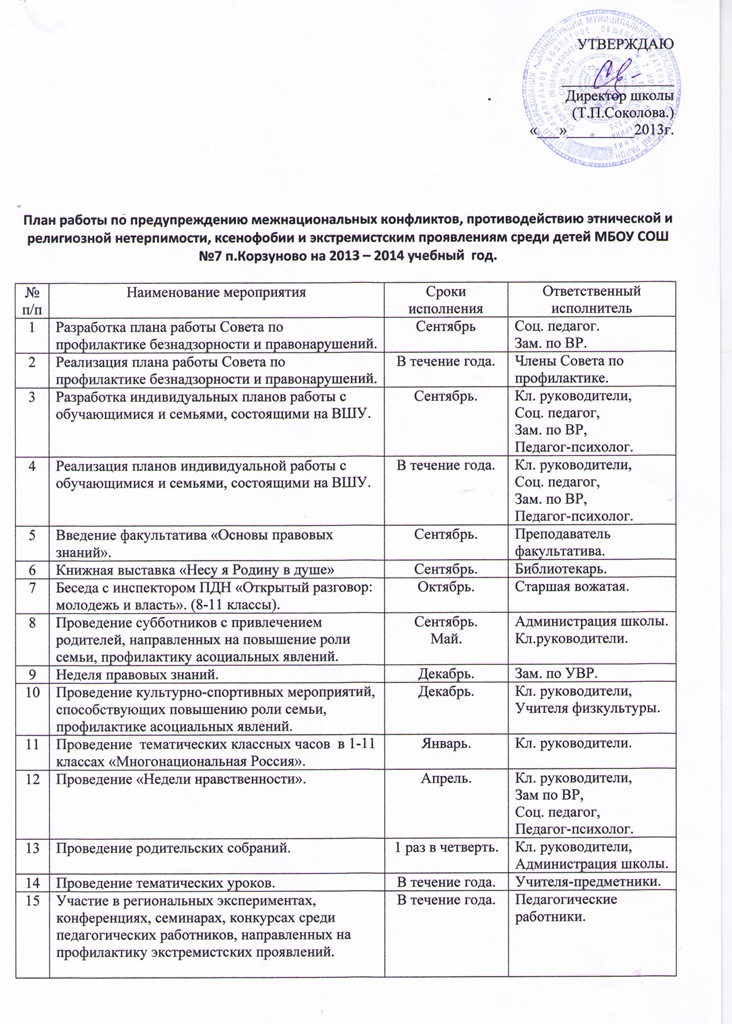 Исполн.: соц. педагог  Н.И.Чижкова16Размещение на сайте щколы материалов, рекомендаций и информации о проводимых мероприятиях профилактической направленности.В течение года.Педагогические работники, Администратор сайта.17Взаимодействие с правоохранительными органами.Согласно совместно разработанному плану.Согласно плану.18Постоянный контроль за недопущением распространения на территории школы материалов экстремистской направленности (Дежурство по школе).Ежедневно.Педагогические работники, Администрация.19Организация ДОЛ при школе на летних каникулах.ИюньАдминистрация школы.